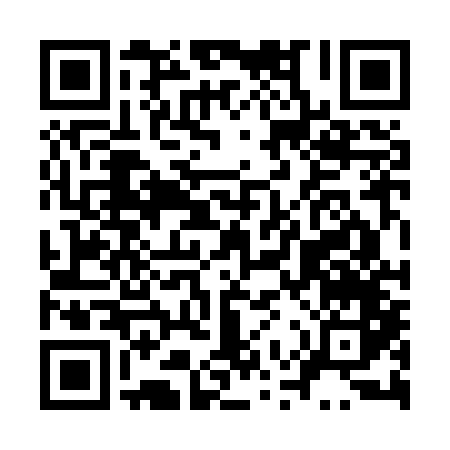 Prayer times for Naugatuck Gardens, Connecticut, USAMon 1 Jul 2024 - Wed 31 Jul 2024High Latitude Method: Angle Based RulePrayer Calculation Method: Islamic Society of North AmericaAsar Calculation Method: ShafiPrayer times provided by https://www.salahtimes.comDateDayFajrSunriseDhuhrAsrMaghribIsha1Mon3:435:2412:564:578:2910:092Tue3:445:2412:574:578:2910:093Wed3:455:2512:574:588:2910:094Thu3:455:2512:574:588:2810:085Fri3:465:2612:574:588:2810:086Sat3:475:2712:574:588:2810:077Sun3:485:2712:574:588:2710:068Mon3:495:2812:584:588:2710:069Tue3:505:2912:584:588:2710:0510Wed3:515:2912:584:588:2610:0411Thu3:525:3012:584:588:2610:0312Fri3:535:3112:584:588:2510:0313Sat3:545:3112:584:588:2510:0214Sun3:555:3212:584:588:2410:0115Mon3:575:3312:584:588:2410:0016Tue3:585:3412:594:588:239:5917Wed3:595:3512:594:588:229:5818Thu4:005:3612:594:578:219:5719Fri4:015:3612:594:578:219:5620Sat4:035:3712:594:578:209:5421Sun4:045:3812:594:578:199:5322Mon4:055:3912:594:578:189:5223Tue4:065:4012:594:578:179:5124Wed4:085:4112:594:568:179:4925Thu4:095:4212:594:568:169:4826Fri4:105:4312:594:568:159:4727Sat4:125:4412:594:568:149:4528Sun4:135:4512:594:558:139:4429Mon4:145:4612:594:558:129:4230Tue4:165:4612:594:558:119:4131Wed4:175:4712:594:548:109:40